Fiche définitive pré-arrivée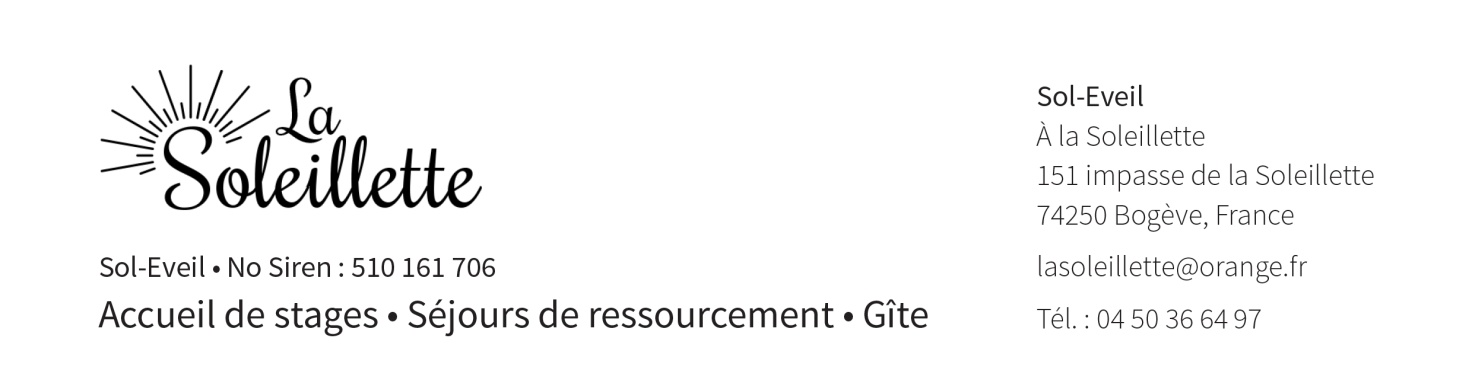 A remplir et envoyer au plus tard 7 jours avant l’arrivée du groupeNotre groupe arrivera bien le _____________________à partir de __________heures et le nombre final de chambres sera de :______________.  Nombre de chambres à 2 lits : Inscrire le nom des personnes qui occuperont ces chambres (maximum 10 chambres) Inscrire (D) à côté du nom si la personne souhaite que la Soleillette lui fournisse la literie.Nombre de Chambres individuelles :Inscrire le nom des personnes qui occuperont ces chambres (5 chambres – 2 avec lit simple et 3  avec lit double)Inscrire (D) àcôtédu nom si il/elle souhaite que la Soleillette lui fournisse la literie.Date Signature :Signature :